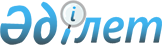 О внесении на рассмотрение Президента Республики Казахстан предложения о подписании Протокола о внесении изменений в Договор о Евразийском экономическом союзе от 29 мая 2014 годаПостановление Правительства Республики Казахстан от 27 сентября 2019 года № 715
      Правительство Республики Казахстан ПОСТАНОВЛЯЕТ:
      внести на рассмотрение Президента Республики Казахстан предложение о подписании Протокола о внесении изменений в Договор о Евразийском экономическом союзе от 29 мая 2014 года. ПРОТОКОЛ
о внесении изменении в Договор о Евразийском экономическом союзе от 29 мая 2014 года
      Государства-члены Евразийского экономического союза, именуемые в дальнейшем государствами-членами,
      руководствуясь статьей 115 Договора о Евразийском экономическом союзе от 29 мая 2014 года,
      согласились о нижеследующем: Статья 1
      Внести в Договор о Евразийском экономическом союзе от 29 мая 2014 года следующие изменения:
      1) в Протоколе о порядке зачисления и распределения сумм ввозных таможенных пошлин (иных пошлин, налогов и сборов, имеющих эквивалентное действие), их перечисления в доход бюджетов государств- членов (приложение № 5 к указанному Договору):
      по тексту слово "плательщик" в соответствующих числе и падеже исключить;
      абзацы третий-шестой пункта 3 заменить абзацами следующего содержания:
      "В счет уплаты ввозных таможенных пошлин могут быть зачтены авансовые платежи, вывозные таможенные пошлины, налоги и сборы, а также иные платежи (за исключением специальных, антидемпинговых, компенсационных пошлин), уплаченные в соответствии с законодательством государства-члена и поступившие на единый счет уполномоченного органа;
      Суммы денежных средств (денег), поступившие на единый счет уполномоченного органа в качестве ввозной таможенной пошлины, но не идентифицированные в разрезе сумм ввозных таможенных пошлин в отношении конкретных товаров, для целей настоящего Протокола рассматриваются в качестве ввозных таможенных пошлин.
      Если зачет авансовых платежей в счет уплаты ввозных таможенных пошлин осуществляется на основании распоряжения лица, внесшего авансовые платежи, в отношении товаров, помещаемых под таможенную процедуру, зачет таких платежей на едином счете уполномоченного органа производится в соответствии с законодательством государства-члена, в котором ввозные таможенные пошлины подлежат уплате, не позднее 5 рабочих дней со дня, следующего за днем выпуска товаров таможенным органом государства-члена, а в случае, если выпуск товаров был произведен до подачи декларации на товары, - не позднее 5 рабочих дней со дня, следующего за днем направления таможенным органом государства-члена декларанту электронного документа либо проставления им соответствующих отметок на декларации на товары, поданной на бумажном носителе, и (или) коммерческих, транспортных (перевозочных) документах, содержащих сведения о выпуске товаров до подачи декларации на товары.
      В соответствии с Положением о зачислении и распределении специальных, антидемпинговых, компенсационных пошлин (приложение к приложению № 8 к Договору о Евразийском экономическом союзе) в счет погашения задолженности по уплате ввозных таможенных пошлин могут быть зачтены суммы специальных, антидемпинговых, компенсационных пошлин, подлежащие возврату в соответствии с Таможенным кодексом Евразийского экономического союза.
      Возврат (зачет) сумм ввозных таможенных пошлин осуществляется в соответствии с Таможенным кодексом Евразийского экономического союза с учетом положений настоящего Протокола.
      Суммы ввозных таможенных пошлин, подлежащие возврату в соответствии с Таможенным кодексом Евразийского экономического союза, не могут быть зачтены в счет уплаты иных платежей, кроме зачета в счет погашения задолженности по уплате таможенных платежей, специальных, антидемпинговых, компенсационных пошлин, а также пеней (процентов) (далее - зачет в счет погашения задолженности).";
      в пункте 40:
      подпункт 2 после слова "зачетов" дополнить словами "авансовых платежей";
      дополнить подпунктом 21 следующего содержания:
      "21) суммы исполненных уполномоченным органом в отчетном дне зачетов вывозных таможенных пошлин, налогов и сборов, а также иных платежей в счет уплаты ввозных таможенных пошлин;";
      пункты 46 и 47 изложить в следующей редакции:
      "46. Информация, связанная с уплатой ввозных таможенных пошлин, формируется из следующих источников:
      1) содержащиеся в информационных ресурсах таможенных органов государств-членов сведения из деклараций на товары (в том числе в случае использования в качестве декларации на товары транспортных (перевозочных), коммерческих и (или) иных документов), расчета таможенных пошлин, налогов, специальных, антидемпинговых, компенсационных пошлин и заявления о совершении операций, которые в соответствии с Таможенным кодексом Евразийского экономического союза не допускается совершать за пределами таможенной территории Союза в отношении временно вывезенных транспортных средств международной перевозки, в том числе сведения, изменяющие (дополняющие) сведения в таких таможенных документах;
      2) содержащиеся в информационных ресурсах таможенных органов государств-членов сведения из лицевых счетов, реестров, а также документов, содержащих сведения о фактически уплаченных и перечисленных в доходы бюджетов государств-членов суммах ввозных таможенных пошлин, оформленных таможенными органами государств-членов в соответствии с едиными принципами ведения учета ввозных таможенных пошлин по методу начисления согласно правилам, утверждаемым Комиссией.
      47. Информация, связанная с уплатой ввозных таможенных пошлин, не включает в себя сведения об уплате таможенных пошлин, налогов физическими лицами в отношении товаров для личного пользования."; в пункте 48:
      подпункт 4 изложить в следующей редакции:
      "4) возвращенные суммы ввозных таможенных пошлин;";
      дополнить подпунктами 51 и 52 следующего содержания:
      "51) суммы авансовых платежей, зачтенные в счет уплаты ввозных таможенных пошлин;
      52) суммы вывозных таможенных пошлин, налогов и сборов, а также иных платежей, зачтенные в счет уплаты ввозных таможенных пошлин;";
      в пункте 49:
      в абзаце первом слово "пошлин" заменить словом "пошлин,";
      абзац второй после слова "определяются" дополнить словом "состав,";
      в пункте 51 слово "утверждения" заменить словами "даты начала применения";
      2) в Протоколе о применении специальных защитных, антидемпинговых и компенсационных мер по отношению к третьим странам (приложение № 8 к указанному Договору):
      по тексту слово "плательщику" исключить; абзац двенадцатый пункта 2 исключить;
      в Положении о зачислении и распределении специальных, антидемпинговых, компенсационных пошлин (приложение к указанному Протоколу):
      по тексту слово "плательщик" в соответствующих числе и падеже исключить;
      пункт 7 изложить в следующей редакции:
      "7. В счет уплаты специальных, антидемпинговых, компенсационных пошлин могут быть зачтены авансовые платежи, вывозные таможенные пошлины, налоги и сборы, а также иные платежи (за исключением ввозных таможенных пошлин), уплаченные в соответствии с законодательством государства-члена и поступившие на единый счет уполномоченного органа.
      Суммы денежных средств (денег), поступившие на единый счет уполномоченного органа в качестве специальных, антидемпинговых, компенсационных пошлин и не идентифицированные в разрезе сумм специальных, антидемпинговых, компенсационных пошлин в отношении конкретных товаров, для целей настоящего Положения рассматриваются в качестве специальных, антидемпинговых, компенсационных пошлин.
      Если зачет авансовых платежей в счет уплаты специальных, антидемпинговых, компенсационных пошлин осуществляется на основании распоряжения лица, внесшего авансовые платежи, в отношении товаров, помещаемых под таможенную процедуру, зачет таких платежей на едином счете уполномоченного органа производится в соответствии с законодательством государства-члена, в котором специальные, антидемпинговые, компенсационные пошлины подлежат уплате, не позднее 5 рабочих дней со дня, следующего за днем выпуска товаров таможенным органом государства-члена, а в случае, если выпуск товаров был произведен до подачи декларации на товары, - не позднее 5 рабочих дней со дня, следующего за днем направления таможенным органом государства-члена декларанту электронного документа либо проставления им соответствующих отметок на декларации на товары, поданной на бумажном носителе, и (или) коммерческих, транспортных (перевозочных) документах, содержащих сведения о выпуске товаров до подачи декларации на товары.
      В соответствии с Протоколом о порядке зачисления и распределения сумм ввозных таможенных пошлин (иных пошлин, налогов и сборов, имеющих эквивалентное действие), их перечисления в доход бюджетов государств-членов (приложение № 5 к Договору) в счет погашения задолженности по уплате специальных, антидемпинговых, компенсационных пошлин могут быть зачтены суммы ввозных таможенных пошлин, подлежащие возврату в соответствии с Таможенным кодексом Евразийского экономического союза.";
      пункт 8 признать утратившим силу;
      подпункт 1 пункта 9 после слова "задолженности" дополнить словами "по уплате таможенных платежей, а также пеней (процентов) (далее - зачет в счет погашения задолженности)";
      пункты 17 и 18 изложить в следующей редакции:
      "17. Возврат (зачет) сумм предварительных специальных, предварительных антидемпинговых, предварительных компенсационных пошлин, а также антидемпинговых, компенсационных пошлин, взимаемых в порядке, установленном для взимания предварительных антидемпинговых, предварительных компенсационных пошлин, осуществляется в соответствии с Таможенным кодексом Евразийского экономического союза в случаях, определенных Протоколом о применении специальных защитных, антидемпинговых и компенсационных мер по отношению к третьим странам (приложение № 8 к Договору).
      18. Возврат (зачет) сумм специальных, антидемпинговых, компенсационных пошлин осуществляется в соответствии с Таможенным кодексом Евразийского экономического союза с учетом настоящего Положения.
      Суммы специальных, антидемпинговых, компенсационных пошлин, подлежащие возврату в соответствии с Таможенным кодексом Евразийского экономического союза, не могут быть зачтены в счет уплаты иных платежей, кроме зачета в счет погашения задолженности.";
      в пунктах 19, 20 и 22 слово "плательщику" исключить. Статья 2
      Настоящий Протокол вступает в силу с 1 -го числа месяца, следующего за месяцем, в котором депозитарием по дипломатическим каналам получено последнее письменное уведомление о выполнении государствами-членами внутригосударственных процедур, необходимых для вступления настоящего Протокола в силу.
      Совершено в городе ___________"____" _________20___ года в одном подлинном экземпляре на русском языке.
      Подлинный экземпляр настоящего Протокола хранится в Евразийской экономической комиссии, которая, являясь депозитарием настоящего Протокола, направит каждому государству-члену его заверенную копию.
					© 2012. РГП на ПХВ «Институт законодательства и правовой информации Республики Казахстан» Министерства юстиции Республики Казахстан
				
      Премьер-Министр
Республики Казахстан 

А. Мамин
Проект
За Республику
Армения
За Республику
Беларусь
За Республику
Казахстан
За Кыргызскую
Республику
За Российскую
Федерацию